Job title: Signalling Technician 	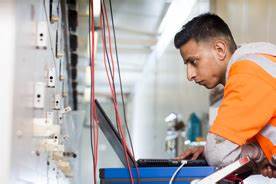 Job title: Signalling Technician  Signalling technicians maintain and repair rail telecommunications equipment and signalling systems.Entry requirements: Apprenticeships:You could get into this job through a rail engineering technician advanced apprenticeship or an advanced apprenticeship in rail infrastructure engineering: signalling.You could also do a higher apprenticeship for high speed rail and infrastructure technicians.Apprenticeships are offered by rail engineering companies, Transport for London and Network Rail.You'll usually need:5 GCSEs at grades 9 to 4 (A* to C), including English and maths, for an advanced apprenticeship4 or 5 GCSEs at grades 9 to 4 (A* to C) and A levels, or equivalent, for a higher or degree apprenticeshipDirect Application:You may be able to apply directly to rail engineering companies if you've got experience and qualifications in electrical or electronic engineering from another industry, or from the armed forces.Skills required: You'll need:to be thorough and pay attention to detail knowledge of transport methods, costs and benefits patience and the ability to remain calm in stressful situations the ability to accept criticism and work well under pressure the ability to work well with others to be flexible and open to change physical skills like movement, coordination, dexterity and grace knowledge of public safety and security to be able to carry out basic tasks on a computer or hand-held deviceWhat you'll do: Your day-to-day tasks may include:installing new signalling systemscarrying out routine maintenance checksmeasuring and recording equipment test readingsupgrading radio and electronic communications networksfinding and fixing equipment faults on-siterepairing more complex faults back in the workshopWhat you’ll earn: £14,000 Starter to £40,000 ExperiencedWorking hours, patterns and environment:41-43 hours per weekEvenings / weekends / bank holidays away from homeYou could work on rail tracks, in a control room or in a workshop.Your working environment may be outdoors some of the time, you'll travel often and noisy.You may need to wear protective clothing.Career path and progression:With experience, you could move from junior to senior technician jobs and take on team leading responsibilities. 

With more qualifications and experience you could become a signalling designer or incident investigator.